نموذج توصيف مختصر **إذا كانت الطالبة من ذوات الاحتياجات اخاصة وبحاجة لخدمات خاصة فيرجى إبلاغ عضو هيئة التدريس بذلك للتنسيق .كلية التربيةقسم علم النفس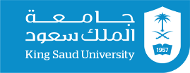 التاريخ :1438/1439هـرقم النموذج:3201-071106 رقم المقرر ورمزه : نفس 461أستاذ المقرر : د.سمية النجاشي رقم المكتب :92 LA  - بمبنى كلية التربية اسم المقرر : مناهج البحث في علم النفس البريد الإلكتروني : salnajashi@ksu.edu.saعدد الساعات المعتمدة : ساعتان الساعات المكتبية :الأحد  (8 -10) / (12 -1) – الإثنين (10- 12) – الأربعاء: (12 – 1)(1)الهدف العام للمقرر :يهدف هذا المقرر إلى إكساب الطالب المعرفة اللازمة بمفهوم العلم وأهدافه وخصائص الطريقة العلمية وتعريفها والفرق بين الطريقة العلمية وغير العلمية في الحصول على المعرفة، وخطوات البحث العلمي ومناهجه(تحديد المشكلة، الفروض)، أنواع البحوث التربوية (الدراسات المسحية، الارتباطية، النمائية، السببية المقارنة)، عناصر المخطط البحثي، المتغيرات في البحث التربوي وأساليب ضبطه: متغيرات مستقلة، تابعة، ضابطة،... تصاميم البحث التربوي: ما قبل التجريبي، التجريبي الحقيقي، شبه التجريبي، وأدوات جمع المعلومات مثل: الملاحظة والاستبانة والمقابلة والاختبارات المقننة.(2)الموضوع ساعات التدريسعدد الأسابيعالفصل الأول مفاهيم اساسية للبحث العلمي: التعريف، الوظائف أو الأهداف، الخصائص، تصنيف البحوث، افتراضات المنهج العلمي 21الفصل الثاني تحديد مشكلة البحث: أسئلة البحث، الفرضيات، تحديد المتغيرات، التعريف الإجرائي للمصطلحات21الفصل الثالث المعاينة: مفاهيمها الأساسية، أنواع المعاينة، أخطاء المعاينة والتحيز42الفصل الرابع أنواع البحوث: البحث التجريبي: مفاهيمه الأساسية، تصميمات البحوث التجريبية الحقيقية، تصميمات البحوث شبه التجريبية، بعض التصاميم العاملية، تقويم عام للبحث التجريبي ، البحث السببي المقارن، بحوث التقويم ، البحوث الارتباطية، البحوث المسحية105الفصل الخامس أدوات جمع البيانات: المقابلة، الاستبيان، المقاييس والاختبارات، سلالم التقدير، وقوائم المراجعة أو التدقيق42الفصل السادس الخصائص السيكومترية لأدوات جمع البيانات: أنواع الثبات وأنواع الصدق42الفصل السابع: التحليل الكمي للبيانات: بعض أنواع التحليل الوصفي والاستدلالي للبيانات21الفصل الثامن إرشادات كيفية تحرير وتوثيق تقرير البحث21(3)مخرجات التعلم للمقرر استراتيجيات التدريس طرق التقييم 1-0:المعرفة 1-0:المعرفة 1-0:المعرفة 1-1: أن يتعرف الطالب على التصور الدقيق للمفاهيم الجوهرية للبحث التربوي: أنواع المفاهيم، المتغيرات، الفرضية، النظرية، النموذج التنظيري.والربط بينها .المحاضرة المناقشة المشروع البحثيالاختبارات المقاليةالتقويم الأصيل أو الواقعيالتقويم بالمشروع1-2: أن يوجز الطالب  المسلمات والافتراضات التي تقوم عليه كل طريقة من طرق البحث التربوي.المحاضرة المناقشة المشروع البحثيالاختبارات المقاليةالتقويم الأصيل أو الواقعيالتقويم بالمشروع1-3: أن يتعرف الطالب على استراتيجيات تنمية مهارات التفكير الناقد وحل المشكلات .المحاضرة المناقشة المشروع البحثيالاختبارات المقاليةالتقويم الأصيل أو الواقعيالتقويم بالمشروع2-0:المهارات الإدراكية2-0:المهارات الإدراكية2-0:المهارات الإدراكية2-1: أن يفسر الطالب  المفاهيم الفنية كالثبات والصدق وبعض طرق التحليل الإحصائي للبيانات- أمثلة في المحاضرات حول المشكلات العلمية وتحليلها ونقدها وابتكار طرق لدراستها- المشروع البحثي،   إستراتيجية العصف الذهني،   التعلم من خلال المشكلاتتقييم الأعمال المنوطة بالطلاب (المشروع البحثي وتحليل العمل وابتكار الأدوات)2-2: أن يحلل الطالب المشكلات  في المجالات التربوي التي تستلزم إجراء بحوث عليها والقدرة علي حل  المشكلات والتفكير الناقد والابتكاري- أمثلة في المحاضرات حول المشكلات العلمية وتحليلها ونقدها وابتكار طرق لدراستها- المشروع البحثي،   إستراتيجية العصف الذهني،   التعلم من خلال المشكلاتتقييم الأعمال المنوطة بالطلاب (المشروع البحثي وتحليل العمل وابتكار الأدوات)3-0:مهارات التعامل مع الآخرين و تحمل المسؤولية،3-0:مهارات التعامل مع الآخرين و تحمل المسؤولية،3-0:مهارات التعامل مع الآخرين و تحمل المسؤولية،3-1: أن يقدر الطالب  التفاعل بإيجابية مع أعضاء المجتمع سواء الزملاء أو أفراد المشاركين في البحثحلقات النقاش المشاريع البحثية تقييم مستوى التفاعل في حلقات النقاش.تقييم المشاريع البحثية .4-0:مهارات التواصل، وتقنية المعلومات، والمهارات العددية4-0:مهارات التواصل، وتقنية المعلومات، والمهارات العددية4-0:مهارات التواصل، وتقنية المعلومات، والمهارات العددية4-1: أن يقوم الطالب بدمج التقنية في مواقف التعلم والممارسة المهنية ، ويتابع ويتبنى المبادرات والتجديدات المحققة لذلك الدمج .- أمثلة في المحاضرات حول المشكلات العلمية وتحليلها ونقدها وابتكار طرق لدراستها-  المشروع البحثي،   إستراتيجية العصف الذهني،   التعلم من خلال المشكلاتتقييم الأعمال المنوطة بالطلاب (المشروع البحثي وتحليل العمل وابتكار الأدوات)(4)طبيعة مهمة التقويم الأسبوع المحدد له الدرجة اختبار فصلي أو اثنينالسادس والثاني عشر 30%إعداد خطة بحث .الثامن 15%أنشطة: تصميم بحث، بناء أداة جمع بيانات وتطبيقها وتقدير خصائصها السيكومترية. الخالعاشر 10%المشاركة والتفاعل -5%الاختبار التحريري النهائي حسب جدول الاختبارات النهائية في القسم 40%(5)مراجع معتمدة للمقرر :1-مناهج البحث في التربية وعلم النفس	فاندالين،  ديوبولد ترجمة نوفل، محمد نبيل وآخرون الأنجلو المصرية20072-المدخل إلى البحث في العلوم السلوكية	العساف، صالح ،  العبيكان 20063-مناهج البحث في العلوم النفسية والتربوية أبو علام، رجاء دار النشر للجامعات، القاهرة: مصر 1420